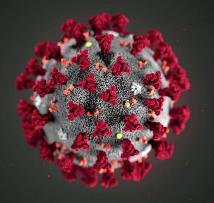 COMPANY NAME HEREEMERGENCYWORKPLACE SANITIZATION PLANTO REDUCE THE SPREAD OF CORONAVIRUS (COVID-19)Date Last Revised:MARCH 19, 2020Your Company’s Sanitization Plan to Reduce the Risk of Coronavirus TransmissionOur janitorial staff, as well as other designated personnel, will use hospital-grade disinfectant (Lysol, etc.), or with an aqueous solution containing at least 70% alcohol, or 0.5% hydrogen peroxide bleach or household bleach containing 0.1% sodium hypochlorite.  on the following surfaces on a daily basis (or more frequent if necessary):Scope of SanitizationEntries and Common AreasDoor handles and pushesLight switchesFurniture including knobs and pullsAll horizontal surfacesConference RoomsDoor handles and pushesLight switchesFurniture including knobs and pullsAll horizontal surfacesChairs and arm restsAppliancesBreak Rooms and LunchroomsDoor handles and pushesLight switchesFurniture including knobs and pullsAll horizontal surfacesChairs and arm restsAppliancesTrash cansVending machine surfacesDrinking fountains and water coolersOfficesDoor handles and pushesLight switchesFurniture including knobs and pullsAll horizontal surfacesChairs and arm restsAppliancesTrash cansPlant AreasDoor handles and pushesLight switchesFurniture/seatsCabinetry handlesMachine control panelsRestroomsDoor handles and pushesLight switchesSinks and countersPaper towel dispensersHand dryersToiletsUrinalsStall dividersCompany VehiclesDoor handles and pushesLight switchesSteering wheelsTransmission shiftersTurn signal, wiper blade controlsRadio controlsElectronic touch screen displays